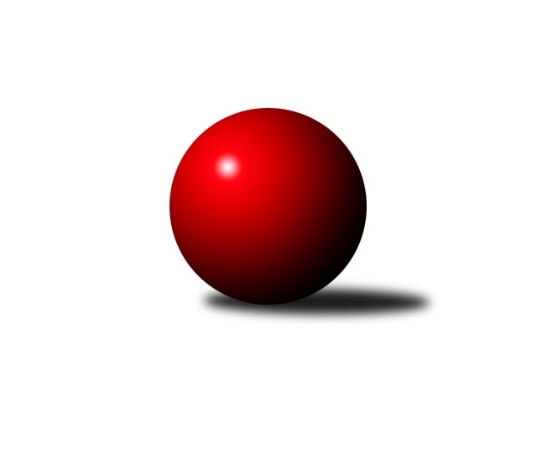 Č.9Ročník 2023/2024	16.7.2024 2. KLM A 2023/2024Statistika 9. kolaTabulka družstev:		družstvo	záp	výh	rem	proh	skore	sety	průměr	body	plné	dorážka	chyby	1.	TJ Červený Kostelec	9	6	0	3	46.5 : 25.5 	(119.0 : 97.0)	3474	12	2284	1190	20.4	2.	KK Kosmonosy	9	6	0	3	43.5 : 28.5 	(117.5 : 98.5)	3360	12	2219	1141	20.6	3.	SKK Rokycany B	9	6	0	3	42.0 : 30.0 	(117.0 : 99.0)	3375	12	2246	1129	23.7	4.	KK Lokomotiva Tábor	9	6	0	3	42.0 : 30.0 	(114.5 : 101.5)	3424	12	2280	1144	21.3	5.	TJ Sokol Kdyně	9	5	1	3	44.0 : 28.0 	(116.5 : 99.5)	3398	11	2245	1153	22.7	6.	SKK Bohušovice	9	5	0	4	34.0 : 38.0 	(103.0 : 113.0)	3286	10	2181	1105	29	7.	Kuželky Tehovec	9	5	0	4	31.5 : 40.5 	(98.5 : 117.5)	3346	10	2223	1122	26.6	8.	TJ Sl. Kamenice nad Lipou	9	4	1	4	36.0 : 36.0 	(116.0 : 100.0)	3364	9	2242	1121	25.7	9.	SKK Podbořany	9	3	0	6	34.0 : 38.0 	(104.5 : 111.5)	3259	6	2193	1066	26.6	10.	TJ Lomnice	9	3	0	6	32.0 : 40.0 	(101.5 : 114.5)	3312	6	2203	1109	26.8	11.	SKK Jičín	9	2	0	7	24.5 : 47.5 	(95.0 : 121.0)	3235	4	2216	1019	35.1	12.	KK Konstruktiva Praha	9	2	0	7	22.0 : 50.0 	(93.0 : 123.0)	3303	4	2221	1082	30.3Tabulka doma:		družstvo	záp	výh	rem	proh	skore	sety	průměr	body	maximum	minimum	1.	TJ Červený Kostelec	5	5	0	0	32.0 : 8.0 	(73.5 : 46.5)	3633	10	3667	3578	2.	KK Lokomotiva Tábor	5	5	0	0	31.0 : 9.0 	(74.5 : 45.5)	3455	10	3524	3401	3.	SKK Bohušovice	5	4	0	1	22.0 : 18.0 	(62.5 : 57.5)	3212	8	3269	3134	4.	TJ Lomnice	4	3	0	1	22.0 : 10.0 	(56.0 : 40.0)	3223	6	3326	3167	5.	SKK Podbořany	4	3	0	1	21.0 : 11.0 	(51.0 : 45.0)	3286	6	3371	3190	6.	SKK Rokycany B	4	3	0	1	20.0 : 12.0 	(57.0 : 39.0)	3459	6	3544	3392	7.	KK Kosmonosy	5	3	0	2	21.5 : 18.5 	(64.0 : 56.0)	3391	6	3434	3338	8.	TJ Sokol Kdyně	4	2	1	1	19.0 : 13.0 	(51.5 : 44.5)	3332	5	3359	3316	9.	TJ Sl. Kamenice nad Lipou	4	2	0	2	18.0 : 14.0 	(54.5 : 41.5)	3411	4	3467	3329	10.	SKK Jičín	4	2	0	2	15.5 : 16.5 	(47.5 : 48.5)	3355	4	3422	3246	11.	KK Konstruktiva Praha	5	2	0	3	17.0 : 23.0 	(60.0 : 60.0)	3295	4	3366	3238	12.	Kuželky Tehovec	5	2	0	3	14.5 : 25.5 	(48.5 : 71.5)	3475	4	3552	3342Tabulka venku:		družstvo	záp	výh	rem	proh	skore	sety	průměr	body	maximum	minimum	1.	KK Kosmonosy	4	3	0	1	22.0 : 10.0 	(53.5 : 42.5)	3352	6	3486	3155	2.	Kuželky Tehovec	4	3	0	1	17.0 : 15.0 	(50.0 : 46.0)	3313	6	3411	3092	3.	TJ Sokol Kdyně	5	3	0	2	25.0 : 15.0 	(65.0 : 55.0)	3411	6	3656	3214	4.	SKK Rokycany B	5	3	0	2	22.0 : 18.0 	(60.0 : 60.0)	3359	6	3536	3127	5.	TJ Sl. Kamenice nad Lipou	5	2	1	2	18.0 : 22.0 	(61.5 : 58.5)	3354	5	3431	3206	6.	TJ Červený Kostelec	4	1	0	3	14.5 : 17.5 	(45.5 : 50.5)	3435	2	3525	3371	7.	SKK Bohušovice	4	1	0	3	12.0 : 20.0 	(40.5 : 55.5)	3305	2	3469	3158	8.	KK Lokomotiva Tábor	4	1	0	3	11.0 : 21.0 	(40.0 : 56.0)	3417	2	3504	3318	9.	KK Konstruktiva Praha	4	0	0	4	5.0 : 27.0 	(33.0 : 63.0)	3306	0	3376	3158	10.	SKK Podbořany	5	0	0	5	13.0 : 27.0 	(53.5 : 66.5)	3254	0	3417	3115	11.	TJ Lomnice	5	0	0	5	10.0 : 30.0 	(45.5 : 74.5)	3330	0	3503	3254	12.	SKK Jičín	5	0	0	5	9.0 : 31.0 	(47.5 : 72.5)	3211	0	3341	3075Tabulka podzimní části:		družstvo	záp	výh	rem	proh	skore	sety	průměr	body	doma	venku	1.	TJ Červený Kostelec	9	6	0	3	46.5 : 25.5 	(119.0 : 97.0)	3474	12 	5 	0 	0 	1 	0 	3	2.	KK Kosmonosy	9	6	0	3	43.5 : 28.5 	(117.5 : 98.5)	3360	12 	3 	0 	2 	3 	0 	1	3.	SKK Rokycany B	9	6	0	3	42.0 : 30.0 	(117.0 : 99.0)	3375	12 	3 	0 	1 	3 	0 	2	4.	KK Lokomotiva Tábor	9	6	0	3	42.0 : 30.0 	(114.5 : 101.5)	3424	12 	5 	0 	0 	1 	0 	3	5.	TJ Sokol Kdyně	9	5	1	3	44.0 : 28.0 	(116.5 : 99.5)	3398	11 	2 	1 	1 	3 	0 	2	6.	SKK Bohušovice	9	5	0	4	34.0 : 38.0 	(103.0 : 113.0)	3286	10 	4 	0 	1 	1 	0 	3	7.	Kuželky Tehovec	9	5	0	4	31.5 : 40.5 	(98.5 : 117.5)	3346	10 	2 	0 	3 	3 	0 	1	8.	TJ Sl. Kamenice nad Lipou	9	4	1	4	36.0 : 36.0 	(116.0 : 100.0)	3364	9 	2 	0 	2 	2 	1 	2	9.	SKK Podbořany	9	3	0	6	34.0 : 38.0 	(104.5 : 111.5)	3259	6 	3 	0 	1 	0 	0 	5	10.	TJ Lomnice	9	3	0	6	32.0 : 40.0 	(101.5 : 114.5)	3312	6 	3 	0 	1 	0 	0 	5	11.	SKK Jičín	9	2	0	7	24.5 : 47.5 	(95.0 : 121.0)	3235	4 	2 	0 	2 	0 	0 	5	12.	KK Konstruktiva Praha	9	2	0	7	22.0 : 50.0 	(93.0 : 123.0)	3303	4 	2 	0 	3 	0 	0 	4Tabulka jarní části:		družstvo	záp	výh	rem	proh	skore	sety	průměr	body	doma	venku	1.	TJ Sl. Kamenice nad Lipou	0	0	0	0	0.0 : 0.0 	(0.0 : 0.0)	0	0 	0 	0 	0 	0 	0 	0 	2.	SKK Podbořany	0	0	0	0	0.0 : 0.0 	(0.0 : 0.0)	0	0 	0 	0 	0 	0 	0 	0 	3.	SKK Rokycany B	0	0	0	0	0.0 : 0.0 	(0.0 : 0.0)	0	0 	0 	0 	0 	0 	0 	0 	4.	KK Kosmonosy	0	0	0	0	0.0 : 0.0 	(0.0 : 0.0)	0	0 	0 	0 	0 	0 	0 	0 	5.	Kuželky Tehovec	0	0	0	0	0.0 : 0.0 	(0.0 : 0.0)	0	0 	0 	0 	0 	0 	0 	0 	6.	TJ Lomnice	0	0	0	0	0.0 : 0.0 	(0.0 : 0.0)	0	0 	0 	0 	0 	0 	0 	0 	7.	TJ Sokol Kdyně	0	0	0	0	0.0 : 0.0 	(0.0 : 0.0)	0	0 	0 	0 	0 	0 	0 	0 	8.	SKK Jičín	0	0	0	0	0.0 : 0.0 	(0.0 : 0.0)	0	0 	0 	0 	0 	0 	0 	0 	9.	TJ Červený Kostelec	0	0	0	0	0.0 : 0.0 	(0.0 : 0.0)	0	0 	0 	0 	0 	0 	0 	0 	10.	KK Lokomotiva Tábor	0	0	0	0	0.0 : 0.0 	(0.0 : 0.0)	0	0 	0 	0 	0 	0 	0 	0 	11.	SKK Bohušovice	0	0	0	0	0.0 : 0.0 	(0.0 : 0.0)	0	0 	0 	0 	0 	0 	0 	0 	12.	KK Konstruktiva Praha	0	0	0	0	0.0 : 0.0 	(0.0 : 0.0)	0	0 	0 	0 	0 	0 	0 	0 Zisk bodů pro družstvo:		jméno hráče	družstvo	body	zápasy	v %	dílčí body	sety	v %	1.	Viktor Pytlík 	TJ Sokol Kdyně 	9	/	9	(100%)	24	/	36	(67%)	2.	Jakub Šmidlík 	Kuželky Tehovec  	8	/	9	(89%)	27	/	36	(75%)	3.	Ondřej Mrkos 	TJ Červený Kostelec   	8	/	9	(89%)	25	/	36	(69%)	4.	Filip Löffelmann 	TJ Sokol Kdyně 	8	/	9	(89%)	25	/	36	(69%)	5.	Petr Vaněk 	TJ Červený Kostelec   	8	/	9	(89%)	24.5	/	36	(68%)	6.	Milan Perníček 	SKK Bohušovice 	7	/	9	(78%)	27	/	36	(75%)	7.	Václav Rychtařík ml.	TJ Sl. Kamenice nad Lipou 	7	/	9	(78%)	24.5	/	36	(68%)	8.	Vladimír Šána 	SKK Podbořany  	7	/	9	(78%)	21	/	36	(58%)	9.	Jaroslav Wagner 	SKK Podbořany  	6.5	/	7	(93%)	18.5	/	28	(66%)	10.	Miroslav Knespl 	TJ Lomnice 	6	/	7	(86%)	18	/	28	(64%)	11.	Jiří Vondráček 	KK Kosmonosy  	6	/	8	(75%)	22	/	32	(69%)	12.	Daniel Neumann 	TJ Červený Kostelec   	6	/	8	(75%)	21	/	32	(66%)	13.	Pavel Honsa 	SKK Rokycany B 	6	/	8	(75%)	20	/	32	(63%)	14.	Jaroslav Mihál 	KK Lokomotiva Tábor 	6	/	8	(75%)	17.5	/	32	(55%)	15.	Jindřich Dvořák 	TJ Sokol Kdyně 	6	/	8	(75%)	16.5	/	32	(52%)	16.	Filip Bajer 	KK Kosmonosy  	6	/	8	(75%)	16	/	32	(50%)	17.	Zdeněk Kamiš 	KK Lokomotiva Tábor 	6	/	9	(67%)	23	/	36	(64%)	18.	Karel Dúška 	TJ Sl. Kamenice nad Lipou 	6	/	9	(67%)	20	/	36	(56%)	19.	Radek Dvořák 	SKK Podbořany  	5.5	/	8	(69%)	20.5	/	32	(64%)	20.	Jaromír Fabián 	KK Kosmonosy  	5	/	6	(83%)	13	/	24	(54%)	21.	Václav Posejpal 	KK Konstruktiva Praha  	5	/	7	(71%)	17.5	/	28	(63%)	22.	David Kášek 	KK Lokomotiva Tábor 	5	/	7	(71%)	14	/	28	(50%)	23.	Oldřich Roubek 	KK Lokomotiva Tábor 	5	/	8	(63%)	20	/	32	(63%)	24.	Roman Pytlík 	SKK Rokycany B 	5	/	8	(63%)	19	/	32	(59%)	25.	Petr Fara 	SKK Rokycany B 	5	/	8	(63%)	18	/	32	(56%)	26.	Petr Tepličanec 	KK Konstruktiva Praha  	5	/	8	(63%)	17	/	32	(53%)	27.	Jiří Benda ml.	TJ Sokol Kdyně 	5	/	9	(56%)	20.5	/	36	(57%)	28.	Luboš Beneš 	KK Kosmonosy  	5	/	9	(56%)	20	/	36	(56%)	29.	Antonín Valeška 	TJ Lomnice 	5	/	9	(56%)	20	/	36	(56%)	30.	Josef Vejvara 	SKK Jičín 	5	/	9	(56%)	19.5	/	36	(54%)	31.	Petr Šindelář 	TJ Sl. Kamenice nad Lipou 	5	/	9	(56%)	18	/	36	(50%)	32.	Tomáš Hanuš 	SKK Jičín 	4.5	/	8	(56%)	15	/	32	(47%)	33.	Vojtěch Špelina 	SKK Rokycany B 	4	/	5	(80%)	14	/	20	(70%)	34.	Libor Bureš 	SKK Rokycany B 	4	/	5	(80%)	12	/	20	(60%)	35.	Dušan Plocek 	KK Kosmonosy  	4	/	6	(67%)	16	/	24	(67%)	36.	Štěpán Diosegi 	TJ Lomnice 	4	/	6	(67%)	12	/	24	(50%)	37.	Jakub Wenzel 	TJ Červený Kostelec   	4	/	6	(67%)	11.5	/	24	(48%)	38.	Tomáš Timura 	TJ Sokol Kdyně 	4	/	7	(57%)	15	/	28	(54%)	39.	Agaton Plaňanský ml.	SKK Jičín 	4	/	7	(57%)	13.5	/	28	(48%)	40.	Tomáš Bajtalon 	KK Kosmonosy  	4	/	7	(57%)	13.5	/	28	(48%)	41.	Martin Perníček 	SKK Bohušovice 	4	/	8	(50%)	15.5	/	32	(48%)	42.	Zdeněk Zahrádka 	KK Konstruktiva Praha  	4	/	8	(50%)	14.5	/	32	(45%)	43.	Tomáš Svoboda 	SKK Bohušovice 	4	/	8	(50%)	13.5	/	32	(42%)	44.	Lukáš Dúška 	TJ Sl. Kamenice nad Lipou 	4	/	9	(44%)	19.5	/	36	(54%)	45.	Jakub Dařílek 	SKK Bohušovice 	4	/	9	(44%)	18	/	36	(50%)	46.	Stanislav Rada 	SKK Podbořany  	4	/	9	(44%)	16.5	/	36	(46%)	47.	Jaroslav Procházka 	Kuželky Tehovec  	4	/	9	(44%)	15	/	36	(42%)	48.	Daniel Balcar 	TJ Červený Kostelec   	3.5	/	8	(44%)	17	/	32	(53%)	49.	Pavel Louda 	SKK Jičín 	3	/	5	(60%)	11	/	20	(55%)	50.	Karel Smažík 	KK Lokomotiva Tábor 	3	/	7	(43%)	16.5	/	28	(59%)	51.	Martin Bílek 	Kuželky Tehovec  	3	/	7	(43%)	10	/	28	(36%)	52.	Tibor Machala 	KK Konstruktiva Praha  	3	/	8	(38%)	17	/	32	(53%)	53.	Ondřej Novák 	KK Lokomotiva Tábor 	3	/	8	(38%)	16.5	/	32	(52%)	54.	Martin Prokůpek 	SKK Rokycany B 	3	/	8	(38%)	16	/	32	(50%)	55.	Stanislav Novák 	TJ Lomnice 	3	/	8	(38%)	14.5	/	32	(45%)	56.	Lukáš Dařílek 	SKK Bohušovice 	3	/	9	(33%)	17	/	36	(47%)	57.	Kamil Ausbuher 	SKK Podbořany  	3	/	9	(33%)	13	/	36	(36%)	58.	Jiří Běloch 	TJ Lomnice 	3	/	9	(33%)	12.5	/	36	(35%)	59.	Petr Novák 	KK Kosmonosy  	2.5	/	6	(42%)	11	/	24	(46%)	60.	Agaton Plaňanský st.	SKK Jičín 	2	/	4	(50%)	9.5	/	16	(59%)	61.	Zdeněk Chvátal 	TJ Lomnice 	2	/	4	(50%)	8	/	16	(50%)	62.	Petr Šmidlík 	Kuželky Tehovec  	2	/	5	(40%)	7	/	20	(35%)	63.	Jiří Vaňata 	KK Lokomotiva Tábor 	2	/	5	(40%)	7	/	20	(35%)	64.	Martin Mýl 	TJ Červený Kostelec   	2	/	6	(33%)	8.5	/	24	(35%)	65.	Jaromír Hnát 	SKK Bohušovice 	2	/	7	(29%)	10	/	28	(36%)	66.	Jiří Ouhel 	TJ Sl. Kamenice nad Lipou 	2	/	8	(25%)	17	/	32	(53%)	67.	David Novák 	Kuželky Tehovec  	2	/	8	(25%)	15	/	32	(47%)	68.	Jiří Šťastný 	Kuželky Tehovec  	1.5	/	8	(19%)	11.5	/	32	(36%)	69.	Karel Koubek 	SKK Rokycany B 	1	/	1	(100%)	3	/	4	(75%)	70.	Milan Wagner 	SKK Rokycany B 	1	/	1	(100%)	2	/	4	(50%)	71.	Rudolf Hofmann 	SKK Podbořany  	1	/	1	(100%)	2	/	4	(50%)	72.	Josef Fidrant 	TJ Sokol Kdyně 	1	/	2	(50%)	4	/	8	(50%)	73.	Jakub Wrzecionko 	KK Konstruktiva Praha  	1	/	2	(50%)	3.5	/	8	(44%)	74.	Josef Krotký 	TJ Lomnice 	1	/	3	(33%)	6	/	12	(50%)	75.	Aleš Kloutvor 	SKK Jičín 	1	/	3	(33%)	5.5	/	12	(46%)	76.	Štěpán Schuster 	TJ Červený Kostelec   	1	/	4	(25%)	7.5	/	16	(47%)	77.	Miroslav Votápek 	TJ Sl. Kamenice nad Lipou 	1	/	4	(25%)	7	/	16	(44%)	78.	Pavel Říha 	KK Kosmonosy  	1	/	4	(25%)	6	/	16	(38%)	79.	Bohumil Maněna 	TJ Lomnice 	1	/	4	(25%)	5.5	/	16	(34%)	80.	Jaroslav Soukup 	SKK Jičín 	1	/	7	(14%)	9	/	28	(32%)	81.	Jaroslav Lefner 	SKK Podbořany  	1	/	7	(14%)	9	/	28	(32%)	82.	Tomáš Havel 	SKK Rokycany B 	1	/	7	(14%)	9	/	28	(32%)	83.	Jakub Vojáček 	Kuželky Tehovec  	1	/	8	(13%)	13	/	32	(41%)	84.	Jiří Benda st.	TJ Sokol Kdyně 	1	/	9	(11%)	10.5	/	36	(29%)	85.	Michal Pilař 	SKK Rokycany B 	0	/	1	(0%)	2	/	4	(50%)	86.	Stanislav Vesecký 	KK Konstruktiva Praha  	0	/	1	(0%)	1	/	4	(25%)	87.	Martin Vrbata 	SKK Podbořany  	0	/	1	(0%)	1	/	4	(25%)	88.	Luboš Kolařík 	SKK Jičín 	0	/	1	(0%)	1	/	4	(25%)	89.	Jaroslav Löffelmann 	TJ Sokol Kdyně 	0	/	1	(0%)	1	/	4	(25%)	90.	Daniel Bouda 	TJ Červený Kostelec   	0	/	1	(0%)	1	/	4	(25%)	91.	Michal Ostatnický 	KK Konstruktiva Praha  	0	/	1	(0%)	1	/	4	(25%)	92.	Jiří Semerád 	SKK Bohušovice 	0	/	1	(0%)	1	/	4	(25%)	93.	Jaroslav Ondráček 	SKK Bohušovice 	0	/	1	(0%)	0	/	4	(0%)	94.	Dominik Černý 	SKK Rokycany B 	0	/	1	(0%)	0	/	4	(0%)	95.	David Marcelly 	SKK Podbořany  	0	/	1	(0%)	0	/	4	(0%)	96.	Jaroslav Pleticha st.	KK Konstruktiva Praha  	0	/	2	(0%)	3	/	8	(38%)	97.	Jan Škrampal 	TJ Sl. Kamenice nad Lipou 	0	/	2	(0%)	2	/	8	(25%)	98.	Jan Barchánek 	KK Konstruktiva Praha  	0	/	7	(0%)	11.5	/	28	(41%)	99.	František Černý 	SKK Jičín 	0	/	7	(0%)	8	/	28	(29%)	100.	Pavel Kohlíček 	KK Konstruktiva Praha  	0	/	8	(0%)	7	/	32	(22%)Průměry na kuželnách:		kuželna	průměr	plné	dorážka	chyby	výkon na hráče	1.	SKK Nachod, 1-4	3543	2312	1230	20.7	(590.6)	2.	Poděbrady, 1-4	3501	2285	1216	20.6	(583.6)	3.	SKK Rokycany, 1-4	3418	2262	1155	22.1	(569.7)	4.	Tábor, 1-4	3402	2272	1129	24.6	(567.0)	5.	KK Kosmonosy, 3-6	3384	2246	1137	23.4	(564.0)	6.	SKK Jičín, 1-4	3355	2261	1093	29.3	(559.2)	7.	Kamenice, 1-4	3351	2248	1103	28.5	(558.6)	8.	TJ Sokol Kdyně, 1-4	3315	2218	1097	25.4	(552.6)	9.	KK Konstruktiva Praha, 1-6	3313	2216	1096	30.7	(552.2)	10.	Podbořany, 1-4	3278	2206	1071	28.9	(546.3)	11.	Bohušovice, 1-4	3205	2140	1064	28.0	(534.2)	12.	Lomnice, 1-4	3177	2138	1038	28.1	(529.6)Nejlepší výkony na kuželnách:SKK Nachod, 1-4TJ Červený Kostelec  	3667	2. kolo	Štěpán Schuster 	TJ Červený Kostelec  	645	8. koloTJ Červený Kostelec  	3665	6. kolo	Daniel Neumann 	TJ Červený Kostelec  	644	6. koloTJ Červený Kostelec  	3645	8. kolo	Daniel Balcar 	TJ Červený Kostelec  	639	4. koloTJ Červený Kostelec  	3610	4. kolo	Petr Vaněk 	TJ Červený Kostelec  	637	2. koloTJ Červený Kostelec  	3578	7. kolo	Ondřej Mrkos 	TJ Červený Kostelec  	633	6. koloTJ Lomnice	3503	2. kolo	Daniel Neumann 	TJ Červený Kostelec  	632	2. koloTJ Sokol Kdyně	3502	7. kolo	Filip Löffelmann 	TJ Sokol Kdyně	627	7. koloSKK Bohušovice	3469	8. kolo	Daniel Neumann 	TJ Červený Kostelec  	623	4. koloTJ Sl. Kamenice nad Lipou	3431	6. kolo	Ondřej Mrkos 	TJ Červený Kostelec  	622	7. koloKK Konstruktiva Praha 	3366	4. kolo	Ondřej Mrkos 	TJ Červený Kostelec  	621	8. koloPoděbrady, 1-4TJ Sokol Kdyně	3656	4. kolo	Vojtěch Špelina 	SKK Rokycany B	677	6. koloKuželky Tehovec 	3552	8. kolo	Viktor Pytlík 	TJ Sokol Kdyně	644	4. koloKuželky Tehovec 	3538	5. kolo	Jakub Šmidlík 	Kuželky Tehovec 	638	5. koloSKK Rokycany B	3536	6. kolo	Jiří Benda ml.	TJ Sokol Kdyně	631	4. koloTJ Červený Kostelec  	3525	5. kolo	Daniel Neumann 	TJ Červený Kostelec  	625	5. koloKuželky Tehovec 	3508	6. kolo	Martin Mýl 	TJ Červený Kostelec  	618	5. koloKK Lokomotiva Tábor	3504	8. kolo	Zdeněk Kamiš 	KK Lokomotiva Tábor	618	8. koloKuželky Tehovec 	3433	4. kolo	Jakub Šmidlík 	Kuželky Tehovec 	617	8. koloKK Kosmonosy 	3424	2. kolo	Jindřich Dvořák 	TJ Sokol Kdyně	614	4. koloKuželky Tehovec 	3342	2. kolo	Jaroslav Procházka 	Kuželky Tehovec 	612	5. koloSKK Rokycany, 1-4SKK Rokycany B	3544	3. kolo	Roman Pytlík 	SKK Rokycany B	660	3. koloSKK Rokycany B	3463	5. kolo	Roman Pytlík 	SKK Rokycany B	649	5. koloSKK Rokycany B	3436	9. kolo	Radek Dvořák 	SKK Podbořany 	618	5. koloSKK Podbořany 	3417	5. kolo	Vojtěch Špelina 	SKK Rokycany B	607	9. koloTJ Červený Kostelec  	3409	1. kolo	Vojtěch Špelina 	SKK Rokycany B	605	3. koloKK Lokomotiva Tábor	3398	3. kolo	Ondřej Mrkos 	TJ Červený Kostelec  	602	1. koloSKK Rokycany B	3392	1. kolo	Daniel Neumann 	TJ Červený Kostelec  	600	1. koloTJ Lomnice	3287	9. kolo	Milan Wagner 	SKK Rokycany B	600	3. kolo		. kolo	Karel Koubek 	SKK Rokycany B	598	1. kolo		. kolo	Pavel Honsa 	SKK Rokycany B	595	9. koloTábor, 1-4KK Lokomotiva Tábor	3524	7. kolo	Zdeněk Kamiš 	KK Lokomotiva Tábor	649	7. koloKK Lokomotiva Tábor	3481	9. kolo	Karel Smažík 	KK Lokomotiva Tábor	639	7. koloKK Lokomotiva Tábor	3451	2. kolo	Václav Rychtařík ml.	TJ Sl. Kamenice nad Lipou	620	2. koloKK Lokomotiva Tábor	3418	6. kolo	Oldřich Roubek 	KK Lokomotiva Tábor	618	6. koloKK Lokomotiva Tábor	3401	4. kolo	Ondřej Mrkos 	TJ Červený Kostelec  	608	9. koloTJ Sl. Kamenice nad Lipou	3390	2. kolo	Zdeněk Zahrádka 	KK Konstruktiva Praha 	599	7. koloKK Konstruktiva Praha 	3376	7. kolo	Zdeněk Kamiš 	KK Lokomotiva Tábor	597	9. koloTJ Červený Kostelec  	3371	9. kolo	Zdeněk Kamiš 	KK Lokomotiva Tábor	596	4. koloSKK Jičín	3341	6. kolo	Jaroslav Mihál 	KK Lokomotiva Tábor	596	6. koloTJ Lomnice	3269	4. kolo	Jaroslav Mihál 	KK Lokomotiva Tábor	594	2. koloKK Kosmonosy, 3-6KK Lokomotiva Tábor	3447	5. kolo	Daniel Neumann 	TJ Červený Kostelec  	627	3. koloKK Kosmonosy 	3434	5. kolo	Jiří Vondráček 	KK Kosmonosy 	616	5. koloTJ Červený Kostelec  	3434	3. kolo	Viktor Pytlík 	TJ Sokol Kdyně	614	6. koloKK Kosmonosy 	3429	3. kolo	Dušan Plocek 	KK Kosmonosy 	607	3. koloTJ Sokol Kdyně	3395	6. kolo	Oldřich Roubek 	KK Lokomotiva Tábor	603	5. koloKK Kosmonosy 	3378	8. kolo	Ondřej Mrkos 	TJ Červený Kostelec  	601	3. koloKK Kosmonosy 	3378	1. kolo	Luboš Beneš 	KK Kosmonosy 	599	1. koloKK Kosmonosy 	3338	6. kolo	Filip Bajer 	KK Kosmonosy 	597	3. koloKK Konstruktiva Praha 	3322	1. kolo	Jaromír Fabián 	KK Kosmonosy 	592	5. koloSKK Podbořany 	3285	8. kolo	Luboš Beneš 	KK Kosmonosy 	592	8. koloSKK Jičín, 1-4KK Kosmonosy 	3486	7. kolo	Pavel Louda 	SKK Jičín	623	7. koloSKK Jičín	3422	7. kolo	Roman Pytlík 	SKK Rokycany B	614	4. koloKuželky Tehovec 	3411	9. kolo	Jakub Šmidlík 	Kuželky Tehovec 	613	9. koloSKK Jičín	3405	9. kolo	Luboš Beneš 	KK Kosmonosy 	609	7. koloSKK Jičín	3346	4. kolo	Josef Vejvara 	SKK Jičín	606	9. koloSKK Rokycany B	3314	4. kolo	Agaton Plaňanský st.	SKK Jičín	600	7. koloSKK Jičín	3246	2. kolo	Pavel Louda 	SKK Jičín	592	9. koloSKK Podbořany 	3212	2. kolo	Petr Novák 	KK Kosmonosy 	592	7. kolo		. kolo	Jiří Vondráček 	KK Kosmonosy 	589	7. kolo		. kolo	Josef Vejvara 	SKK Jičín	582	2. koloKamenice, 1-4TJ Sl. Kamenice nad Lipou	3467	1. kolo	Václav Rychtařík ml.	TJ Sl. Kamenice nad Lipou	621	3. koloSKK Rokycany B	3431	7. kolo	Karel Dúška 	TJ Sl. Kamenice nad Lipou	620	3. koloTJ Sl. Kamenice nad Lipou	3425	7. kolo	Jakub Dařílek 	SKK Bohušovice	611	1. koloTJ Sl. Kamenice nad Lipou	3423	3. kolo	Václav Rychtařík ml.	TJ Sl. Kamenice nad Lipou	606	7. koloKK Kosmonosy 	3344	9. kolo	Václav Rychtařík ml.	TJ Sl. Kamenice nad Lipou	602	1. koloTJ Sl. Kamenice nad Lipou	3329	9. kolo	Jiří Ouhel 	TJ Sl. Kamenice nad Lipou	602	3. koloSKK Bohušovice	3200	1. kolo	Roman Pytlík 	SKK Rokycany B	595	7. koloSKK Jičín	3193	3. kolo	Miroslav Votápek 	TJ Sl. Kamenice nad Lipou	592	1. kolo		. kolo	Václav Rychtařík ml.	TJ Sl. Kamenice nad Lipou	590	9. kolo		. kolo	Jiří Ouhel 	TJ Sl. Kamenice nad Lipou	588	7. koloTJ Sokol Kdyně, 1-4TJ Sl. Kamenice nad Lipou	3394	5. kolo	Václav Rychtařík ml.	TJ Sl. Kamenice nad Lipou	608	5. koloSKK Rokycany B	3386	8. kolo	Viktor Pytlík 	TJ Sokol Kdyně	601	3. koloTJ Sokol Kdyně	3359	3. kolo	Filip Löffelmann 	TJ Sokol Kdyně	599	3. koloTJ Sokol Kdyně	3328	8. kolo	Martin Prokůpek 	SKK Rokycany B	593	8. koloTJ Sokol Kdyně	3325	1. kolo	Radek Dvořák 	SKK Podbořany 	592	3. koloTJ Sokol Kdyně	3316	5. kolo	Viktor Pytlík 	TJ Sokol Kdyně	591	8. koloSKK Podbořany 	3241	3. kolo	Petr Šindelář 	TJ Sl. Kamenice nad Lipou	589	5. koloSKK Jičín	3176	1. kolo	Viktor Pytlík 	TJ Sokol Kdyně	586	5. kolo		. kolo	Jindřich Dvořák 	TJ Sokol Kdyně	584	5. kolo		. kolo	Filip Löffelmann 	TJ Sokol Kdyně	582	8. koloKK Konstruktiva Praha, 1-6SKK Bohušovice	3393	5. kolo	David Novák 	Kuželky Tehovec 	612	3. koloKuželky Tehovec 	3367	3. kolo	Milan Perníček 	SKK Bohušovice	605	5. koloKK Konstruktiva Praha 	3366	8. kolo	Tomáš Hanuš 	SKK Jičín	602	8. koloKK Konstruktiva Praha 	3347	6. kolo	Petr Tepličanec 	KK Konstruktiva Praha 	600	6. koloTJ Lomnice	3338	6. kolo	Jiří Běloch 	TJ Lomnice	599	6. koloTJ Sokol Kdyně	3290	2. kolo	Tomáš Svoboda 	SKK Bohušovice	592	5. koloKK Konstruktiva Praha 	3283	2. kolo	Petr Tepličanec 	KK Konstruktiva Praha 	590	2. koloSKK Jičín	3270	8. kolo	Zdeněk Zahrádka 	KK Konstruktiva Praha 	586	8. koloKK Konstruktiva Praha 	3239	5. kolo	Petr Tepličanec 	KK Konstruktiva Praha 	585	5. koloKK Konstruktiva Praha 	3238	3. kolo	Zdeněk Zahrádka 	KK Konstruktiva Praha 	585	3. koloPodbořany, 1-4SKK Podbořany 	3371	1. kolo	Lukáš Dúška 	TJ Sl. Kamenice nad Lipou	608	4. koloTJ Sl. Kamenice nad Lipou	3349	4. kolo	Radek Dvořák 	SKK Podbořany 	590	1. koloKK Lokomotiva Tábor	3318	1. kolo	Karel Dúška 	TJ Sl. Kamenice nad Lipou	589	4. koloSKK Podbořany 	3303	7. kolo	Stanislav Novák 	TJ Lomnice	589	7. koloSKK Podbořany 	3281	9. kolo	Jaroslav Wagner 	SKK Podbořany 	580	7. koloTJ Lomnice	3254	7. kolo	Radek Dvořák 	SKK Podbořany 	579	9. koloSKK Podbořany 	3190	4. kolo	Stanislav Rada 	SKK Podbořany 	573	7. koloKK Konstruktiva Praha 	3158	9. kolo	Vladimír Šána 	SKK Podbořany 	571	9. kolo		. kolo	Vladimír Šána 	SKK Podbořany 	570	1. kolo		. kolo	Jaroslav Wagner 	SKK Podbořany 	569	1. koloBohušovice, 1-4Kuželky Tehovec 	3383	7. kolo	Milan Perníček 	SKK Bohušovice	585	2. koloSKK Bohušovice	3269	9. kolo	Jindřich Dvořák 	TJ Sokol Kdyně	584	9. koloSKK Bohušovice	3241	7. kolo	Jakub Dařílek 	SKK Bohušovice	583	4. koloSKK Bohušovice	3238	2. kolo	Milan Perníček 	SKK Bohušovice	582	9. koloTJ Sokol Kdyně	3214	9. kolo	Milan Perníček 	SKK Bohušovice	582	6. koloSKK Bohušovice	3177	4. kolo	Jakub Šmidlík 	Kuželky Tehovec 	579	7. koloKK Kosmonosy 	3155	4. kolo	Roman Pytlík 	SKK Rokycany B	578	2. koloSKK Bohušovice	3134	6. kolo	Jaroslav Procházka 	Kuželky Tehovec 	575	7. koloSKK Rokycany B	3127	2. kolo	Jiří Vondráček 	KK Kosmonosy 	573	4. koloSKK Podbořany 	3115	6. kolo	Jakub Dařílek 	SKK Bohušovice	570	9. koloLomnice, 1-4TJ Lomnice	3326	5. kolo	Václav Rychtařík ml.	TJ Sl. Kamenice nad Lipou	583	8. koloTJ Sl. Kamenice nad Lipou	3206	8. kolo	Jakub Šmidlík 	Kuželky Tehovec 	583	1. koloTJ Lomnice	3202	3. kolo	Štěpán Diosegi 	TJ Lomnice	576	5. koloTJ Lomnice	3195	1. kolo	Jakub Dařílek 	SKK Bohušovice	571	3. koloTJ Lomnice	3167	8. kolo	Antonín Valeška 	TJ Lomnice	570	8. koloSKK Bohušovice	3158	3. kolo	Jiří Běloch 	TJ Lomnice	568	5. koloKuželky Tehovec 	3092	1. kolo	Štěpán Diosegi 	TJ Lomnice	561	3. koloSKK Jičín	3075	5. kolo	Petr Šindelář 	TJ Sl. Kamenice nad Lipou	558	8. kolo		. kolo	Josef Krotký 	TJ Lomnice	558	1. kolo		. kolo	Miroslav Knespl 	TJ Lomnice	554	5. koloČetnost výsledků:	7.0 : 1.0	11x	6.0 : 2.0	10x	5.5 : 2.5	2x	5.0 : 3.0	12x	4.5 : 3.5	1x	4.0 : 4.0	1x	3.0 : 5.0	7x	2.0 : 6.0	6x	1.0 : 7.0	4x